UL Student Life 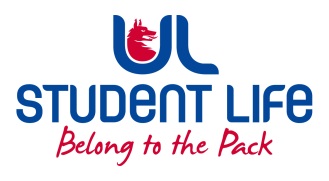 EXECUTIVE COMMITTEE REPORT PresidentPresidentPresidentPresidentAuthor:Alan Enright (Faculties Officer)Alan Enright (Faculties Officer)Date:25/03/202225/03/2022Audience :Student CouncilStudent CouncilAction:ApproveApproveGoalsGoalsGoalsGoalsMain GoalsMain GoalsMain GoalsProgress (what have you achieved since the last AGM)To pinpoint areas where representation is lacking, will go through list of reps and documented what years and what courses are currently lacking representation. Assess ongoing issues with FYP tutors. Assess ongoing issues with FYP tutors. Assess ongoing issues with FYP tutors. Reached out to class reps and other council members in relation to current student representation methods and opinions on efficiency etc. Determine a method of representation for students who aren’t taking prescribed courses and are picking their own subjects etc. Other Achievements since last CouncilOther Achievements since last CouncilOther Achievements since last CouncilOther Achievements since last CouncilCampaigned for students to fill out student survey  Discussed faculties officer role with students who were interested in being nominated. Attendance at events/meetings and actions taken or agreedAttendance at events/meetings and actions taken or agreedAttendance at events/meetings and actions taken or agreedAttendance at events/meetings and actions taken or agreedPlans before the next meetingPlans before the next meetingPlans before the next meetingPlans before the next meetingAction/work areaAction/work areaAction/work areaWhat I hope to achieveStudent EngagementStudent EngagementStudent EngagementStudent EngagementType of Engagement (Meeting, event etc)Type of Engagement (Meeting, event etc)Type of Engagement (Meeting, event etc)Purpose and anything to report onAddressing module delivery issues with various reps.Media engagement and external relationsMedia engagement and external relationsMedia engagement and external relationsMedia engagement and external relationsEngagement (Press, other organisations etc)Engagement (Press, other organisations etc)Engagement (Press, other organisations etc)Purpose and anything to report onn/a